                      Vocabulary Progression – R.E                       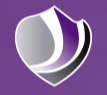                       Vocabulary Progression – R.E                                             Vocabulary Progression – R.E                                             Vocabulary Progression – R.E                                             Vocabulary Progression – R.E                                             Vocabulary Progression – R.E                       Year 1Year 2Year 3Year 4Year 5Year 6ChristianityCreation StoryAdamEveMaryJosephFrankincenseMyrrhZacchaeusMary, Marthaand LazarusPalm SundayPalm crossJudaismShabbatChallahRoshHashanahYom KippurShofarChanukahChanukiahLatkesSynagogueDreidelJudasMaccabeeChristianitySamaritanParableAdventEaster EggHot cross bunResurrectionJudaismPesachPassoverSederHagadahMatzahCharosetZeroahBeitzahMarorKarpasChazeretExodusMosesKashrutKosherCovenantAbrahamIsaacTen CommandmentsMezuzahShemaChristianityIncarnationMiracleJesusPalm SundayThe Last SupperCrossTombBread and WineMaundyThursdayGood FridayDisciplesJudasHinduismDivaliRamayanaRamaSitaLakshmiRangolipatternsDiva lampPuja trayMandirBrahmanTrimurtiBrahmaShivaVishnuGaneshaLakshmiPujaOmnipresentGangaVaranasiBrahmanPilgrimageChristianityFrankincenseMyrrhChristingleThe Lord’s PrayerPeterChurchBaptismJohn the BaptistEucharist/HolyCommunionBuddhismBuddhaBodhi8-fold pathPrinceSiddhatthaGautamaYasodharaChristianityIncarnationHoly WeekPilateHerodMount of OlivesGarden ofGethsemaneTenCommandmentsConfirmationSikhismGuruAmritKhalsaKarah Prashad5 KsKirpanKeshKaraKanghaKacheraGuru Granth SahibLangarGolden Temple of AmritsarGuru NanakGuruSewaGurdwaraKhalsaChristianityMaryVirgin BirthIncarnationHoly SpiritCribCarolsAgapeLentAsh WednesdayShrove TuesdayFish symbolCAFODIslamFive PillarsZakahSawmQu’ranHajjAkhirahMuhammadQu’ranFive PillarsJihadUmmah